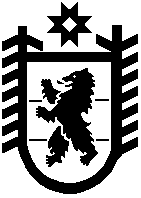 Республика КарелияKarjalan Tazavaldu Администрация Пряжинского национального муниципального районаPriäžän kanzallizen piirin hallindoПОСТАНОВЛЕНИЕ «31» мая 2022 года                                                                               № 284пгт ПряжаPriäžän kyläВ соответствии с Законом Республики Карелия от 26 декабря 2005 года № 950-ЗРК «О наделении органов местного самоуправления муниципальных районов и городских округов государственными полномочиями Республики Карелия по регулированию цен (тарифов) на отдельные виды продукции, товаров и услуг», приказом Государственного комитета Республики Карелия по ценам и тарифам от 28 марта 2011 года № 44 «Об утверждении Порядка ведения реестра объектов регулирования при осуществлении органами местного самоуправления муниципальных районов и городских округов Республики Карелия государственных полномочий по регулированию цен (тарифов) на отдельные виды продукции, товаров и услуг» администрация Пряжинского национального муниципального района Республики КарелияПОСТАНОВЛЯЕТ:1. Внести изменение в раздел 1 приложения к постановлению администрации Пряжинского национального муниципального района от 11 мая 2022 года № 243, изложив пункт 1.19 в следующей редакции:2.  Опубликовать настоящее постановление в районной газете «Наша жизнь - Мейян Элайгу» и обнародовать в установленном законодательством порядке.Глава администрации							         О.М. ГаврошО внесении изменения в постановление администрации Пряжинского национального муниципального района от 11 мая 2022 года № 243 1.19ИП Негря И.М.ИНН 102101630220Пряжинский национальный муниципальный район в т.ч.,Святозерское, Матросское ВедлозерскоеЭссойльскоеЧалнинскоеКрошнозерскоесельские поселения; Пряжинское городскоепоселениеул. Советская, д. 171, кв. 4 пгт Пряжа, 186120 Негря Иван Михайлович e-mailivannegra0908@gmail.com10001001001001001001004002875,00287,50287,50287,50287,50287,50287,501150,00127.05.2022